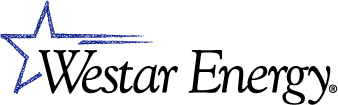 FORMULA RATE UPDATESPursuant to Docket ER08-396, the Transmission Formula Rate and Protocols filed with the Commission on September 26, 2008 became effective October 1, 2008.  Under the protocols, Westar is required to post the results of projected ATRR calculation by October 15 of each year. PROTOCOLS:Current protocols - effective beginning October 1, 2008Westar Formula Rate Protocols 2015 RATE YEAROctober 15, 2014 Posting- Projected UpdateThis update contains projections for 2015, built upon the 2013 Actual Information of the Westar Energy Transmission Formula Rate for Rate Year 2015.Transmission Formula Rate (TFR) 20141015_Projection_(2015_Rate_Year).xlsxFormula Rate Customer Meeting Materials: The Customer meeting related to the October 15, 2014 Update will be held at Westar’s Professional Development Center,  801 NE Hwy 24 in Topeka, 10 am, on Tuesday October 28, 2014.Presentations will be posted closer to the date of the Customer Meeting.